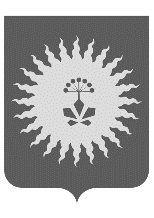 ДУМААНУЧИНСКОГО МУНИЦИПАЛЬНОГО ОКРУГАПРИМОРСКОГО КРАЯР Е Ш Е Н И Е О внесении дополнений в Положение «О приватизации муниципального имущества Анучинского муниципального округа», утвержденного решением Думы Анучинского муниципального округа от 25.11.2020 № 128-НПАПринято  ДумойАнучинского муниципальногоокруга  26 июля 2023 годаВ соответствии с Федеральным законом от 29.12.2022 № 605-ФЗ «О внесении изменений в отдельные законодательные акты Российской Федерации» в Федеральный закон от 22.07.2008 № 159-ФЗ «Об особенностях отчуждения движимого и недвижимого имущества, находящегося в государственной или в муниципальной собственности и арендуемого субъектами малого и среднего предпринимательства», руководствуясь Уставом Анучинского муниципального округа          1. Пункт 1 статьи 8 «Порядок оплаты муниципального имущества» Положения «О приватизации муниципального имущества Анучинского муниципального округа», утвержденного решением Думы Анучинского муниципального округа от 25.11.2020 № 128-НПА дополнить словами «Оплата арендуемого имущества, находящегося в муниципальной собственности и приобретаемого субъектами малого и среднего предпринимательства при реализации преимущественного права на приобретение такого имущества, осуществляется единовременно или в рассрочку посредством ежемесячных или ежеквартальных выплат в равных долях. Срок рассрочки оплаты такого имущества при реализации преимущественного права на его приобретение устанавливается соответственно муниципальным правовым актом, но не должен составлять менее пяти лет для недвижимого имущества и менее трех лет для движимого имущества».     2. Опубликовать настоящее решение в средствах массовой информации.     3. Настоящее решение вступает в силу со дня его официального опубликования.Глава Анучинскогомуниципального округа				                     С.А. Понуровскийс. Анучино26 июля 2023 года№ 463 - НПА                        